Prot. n. 1478 / II.10                                                         Triuggio, lì 14 marzo 2022                                                                         A tutto il Personale Docenteed ATA in servizio,                                                                                di ruolo e non di ruolo dell’Istituto                                                                                         Loro Sedi.Oggetto: Astensione dal lavoro per assemblea sindacale territoriale on-line indetta dalla sigla sindacale CISL FEDERAZIONE Scuola Università e Ricerca. Si informa tutto il personale scolastico in servizio indicato in calce che per il giornoMARTEDI’ 29 MARZO 2022è stata indetta unaAssemblea sindacale territoriale ON-LINE, aperta a tutto il personale Docente, Educativo ed ATA,in orario di servizio,per la seguente durata:dalle ore 08.00 alle ore 11.00 Allo scopo di consentire una corretta e tempestiva informazione alla comunità scolastica intera, si invitano le SS.LL. INTERESSATE a voler restituire il modello di rilevazione che si allega alla presente, compilato e firmato ove richiesto, entro il termine perentorio del giorno LUNEDI’ 21 MARZO 2022              Si informa, altresì, che le adesioni all’assemblea indicata non potranno più essere revocate dopo l’avvenuto inoltro a questo Ufficio di Segreteria del modello di rilevazione allegato.              Con la consueta modalità, sarà data la giusta informazione circa l’organizzazione conferita alla iniziativa in essere in caso di adesioni.              Si ringrazia e si saluta distintamente.                                                                                                           LA DIRIGENTE SCOLASTICA								      Prof.ssa Tiziana Mezzi(Firma autografa, omessa ai sensi  dell’art. 3 del D. Lgs. n. 39/1993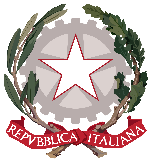 Ministero dell’IstruzioneISTITUTO COMPRENSIVO DI ALBIATE E TRIUGGIOVia J.F. Kennedy, 9 – 20844 TRIUGGIO (MB)- tel/fax 0362/970161C.F. 83011480155 - Cod. mecc. MBIC82900X  MBIC82900X@istruzione.gov.it P.E.C.  MBIC82900X@pec.istruzione.itwww.icalbiatetriuggio.edu.it